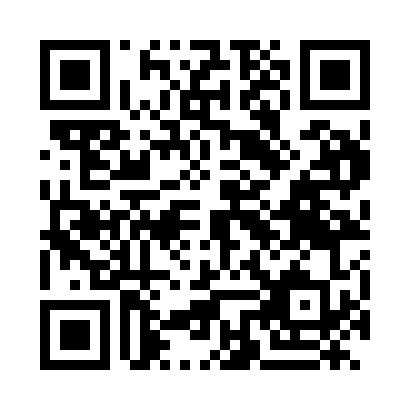 Prayer times for Cienfuegos, CubaWed 1 May 2024 - Fri 31 May 2024High Latitude Method: NonePrayer Calculation Method: Muslim World LeagueAsar Calculation Method: ShafiPrayer times provided by https://www.salahtimes.comDateDayFajrSunriseDhuhrAsrMaghribIsha1Wed5:306:491:194:417:489:032Thu5:296:491:194:417:499:043Fri5:286:481:194:417:499:044Sat5:286:481:184:407:509:055Sun5:276:471:184:407:509:066Mon5:266:461:184:407:509:067Tue5:256:461:184:397:519:078Wed5:256:451:184:397:519:079Thu5:246:451:184:397:529:0810Fri5:236:441:184:397:529:0911Sat5:226:441:184:387:539:0912Sun5:226:431:184:387:539:1013Mon5:216:431:184:387:549:1014Tue5:206:421:184:377:549:1115Wed5:206:421:184:377:549:1216Thu5:196:421:184:377:559:1217Fri5:196:411:184:377:559:1318Sat5:186:411:184:377:569:1419Sun5:186:401:184:367:569:1420Mon5:176:401:184:367:579:1521Tue5:176:401:184:367:579:1522Wed5:166:391:184:367:589:1623Thu5:166:391:194:367:589:1724Fri5:156:391:194:367:599:1725Sat5:156:391:194:357:599:1826Sun5:156:381:194:357:599:1827Mon5:146:381:194:358:009:1928Tue5:146:381:194:358:009:1929Wed5:146:381:194:358:019:2030Thu5:136:381:194:358:019:2131Fri5:136:381:204:358:029:21